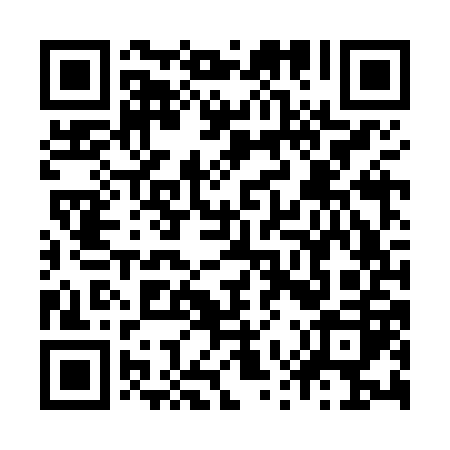 Ramadan times for Janyapuszta, HungaryMon 11 Mar 2024 - Wed 10 Apr 2024High Latitude Method: Midnight RulePrayer Calculation Method: Muslim World LeagueAsar Calculation Method: HanafiPrayer times provided by https://www.salahtimes.comDateDayFajrSuhurSunriseDhuhrAsrIftarMaghribIsha11Mon4:254:256:0511:553:565:465:467:2112Tue4:234:236:0411:553:575:485:487:2213Wed4:214:216:0211:553:585:495:497:2414Thu4:194:196:0011:553:595:505:507:2515Fri4:174:175:5811:544:005:525:527:2716Sat4:154:155:5611:544:025:535:537:2817Sun4:134:135:5411:544:035:545:547:3018Mon4:114:115:5211:534:045:565:567:3119Tue4:094:095:5011:534:055:575:577:3320Wed4:064:065:4811:534:065:595:597:3421Thu4:044:045:4611:534:076:006:007:3622Fri4:024:025:4411:524:086:016:017:3723Sat4:004:005:4211:524:096:036:037:3924Sun3:583:585:4011:524:106:046:047:4025Mon3:553:555:3811:514:116:056:057:4226Tue3:533:535:3611:514:126:076:077:4427Wed3:513:515:3411:514:136:086:087:4528Thu3:493:495:3211:504:146:096:097:4729Fri3:463:465:3011:504:156:116:117:4930Sat3:443:445:2811:504:166:126:127:5031Sun4:424:426:2612:505:177:137:138:521Mon4:404:406:2512:495:187:157:158:542Tue4:374:376:2312:495:197:167:168:553Wed4:354:356:2112:495:207:187:188:574Thu4:334:336:1912:485:217:197:198:595Fri4:304:306:1712:485:227:207:209:006Sat4:284:286:1512:485:237:227:229:027Sun4:264:266:1312:485:247:237:239:048Mon4:234:236:1112:475:257:247:249:069Tue4:214:216:0912:475:267:267:269:0710Wed4:194:196:0712:475:267:277:279:09